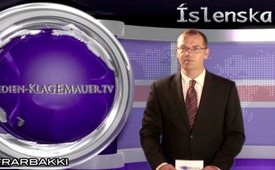 Losnar Bretland undan ESB?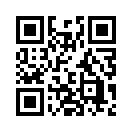 Breski þingmaðurinn Daniel Hannah, sem situr á Evrópuþinginu fyrir breska íhaldsflokkinn leggur til aðskilnað Bretlands frá Evrópusambandinu.  Hann krefst endurbóta sem aflétti stjórnmálalegri bindingu Stórabretlands við Brüssel. Um hvernig hvernig slíkar endurbætur gætu litið út sagði Hannan: Best þætti mér svipað fyrirkomulag og Sviss hefur með ESB.  Einskonar tvíþættur samningur sem tryggir okkur aðgang að innri mörkuðum sambandsins án þess að við séum tengd inn í pólitísku innviðina.Komið heil og sæl,  og velkomin á útsendingu frá Klagemauer.tv.

Breski þingmaðurinn Daniel Hannah, sem situr á Evrópuþinginu fyrir breska íhaldsflokkinn leggur til aðskilnað Bretlands frá Evrópusambandinu.  Hann krefst endurbóta sem aflétti stjórnmálalegri bindingu Stórabretlands við Brüssel. Um hvernig hvernig slíkar endurbætur gætu litið út sagði Hannan:
Best þætti mér svipað fyrirkomulag og Sviss hefur með ESB.  Einskonar tvíþættur samningur sem tryggir okkur aðgang að innri mörkuðum sambandsins án þess að við séum tengd inn í pólitísku innviðina. 

Aðspurður hvort slík endurskoðun sambandstengsla við ESB svipti England ekki öllum samningsrétti í gerð regluverks um markaðssvæði Evrópursambandsins, svaraði Hannan:   Við höfum heldur ekkert um markaðsreglugerðir að segja í Japan eða Suður-Kóreu.  Vilji bresk fyrirtæki útflutning til þessara landa verða þau samt að halda sig við þarlenda staðla – og það er bara í fínu lagi.

Það gangi stórvel án þessa meinta samningsréttar.  Þarmeð væri líka komin samningsflötur fyrir aðrar þjóðir.  Við þökkum ykkur áhorfið og hvetjum ykkur til að skoða líka fleiri útsendingar á öðrum tungumálum.eftir -Heimildir:Eu-No-Newsletter, 15.5.2015, S.1 
Tímaritið Schweiz am Sonntag, 5.4. 2015 
http://eu-no.ch/news/ein-deal-wie-die-schweiz_64Þetta gæti þér líka þótt áhugavert:#ESB - www.kla.tv/ESBKla.TV – Hinar fréttirnar ... frjálsar – óháðar – óritskoðaðar ...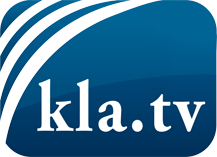 það sem fjölmiðlar ættu ekki að þegja um ...fáheyrt frá fólkinu, für das Volk ...reglulegar fréttir á www.kla.tv/isÞað borgar sig að fylgjast með!Ókeypis áskrift með mánaðarlegu fréttabréfi á netfangið
þitt færðu hér: www.kla.tv/abo-isÁbending öryggisins vegna:Mótraddir eru því miður æ oftar þaggaðar niður eða þær ritskoðaðar. Svo lengi sem flytjum ekki fréttir samkvæmt áhuga og hugmyndafræði kerfispressan getum við sífellt reikna með því að leitað sé eftir tilliástæðum til þess að loka fyrir eða valda Kla.TV skaða.Tengist því í dag óháð internetinu! Smellið hér: www.kla.tv/vernetzung&lang=isLicence:    Creative Commons leyfi sé höfundar getið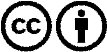 Við útbreiðslu og deilingu skal höfundar getið! Efnið má þó ekki kynna tekið úr því samhengi sem það er í.
Stofnunum reknum af opinberu fé (RÚV, GEZ, ...) er notkun óheimil án leyfis. Brot á þessum skilmálum er hægt að kæra.